Tytuł operacji:   Urządzenie ścieżki ekologiczno-przyrodniczej na terenie Szkoły                            Podstawowej nr 3 i przy Jeziorze Strzeleckim w Chodzieży –                           Gmina Miejska w ChodzieżNumer wniosku:  2/PIN/18 Kwota dofinansowania:   80 510,77 złCel ogólny LSR:     Rozszerzenie zrównoważonej działalności społecznej ze szczególnym                                 uwzględnieniem rozwoju turystyki i ochrony zasobówCel szczegółowy:    Rozwój Infrastruktury turystycznejWskaźnik:               Nowe i przebudowane obiekty infrastruktury turystycznej i rekreacyjnejOpis operacji:Operacja polegała na stworzeniu dwuetapowej ścieżki edukacyjno – przyrodniczej przy Szkole Podstawowej nr 3 i przy Jeziorze Miejskim w Chodzieży. W ramach otrzymanych środków zakupiono tablice edukacyjne o tematyce flory i fauny w Gminie Chodzież, ławki z oparciem, kosze na śmieci oraz altany. Oprócz tego umieszczona została tablica informująca o zasadach segregacji śmieci. Ścieżka jest miejscem edukacji dla wszystkich mieszkańców i turystów. 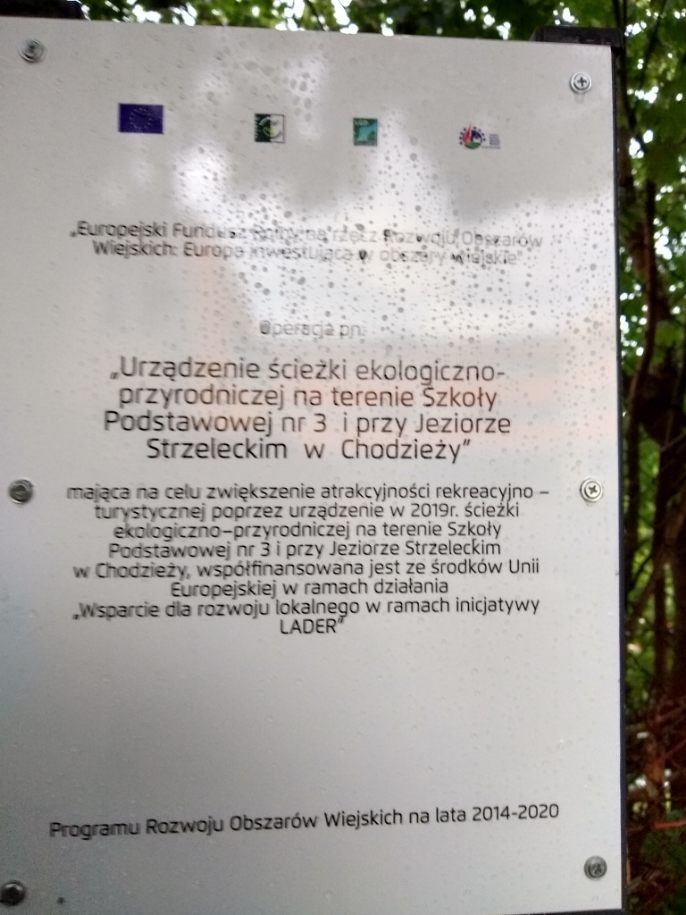 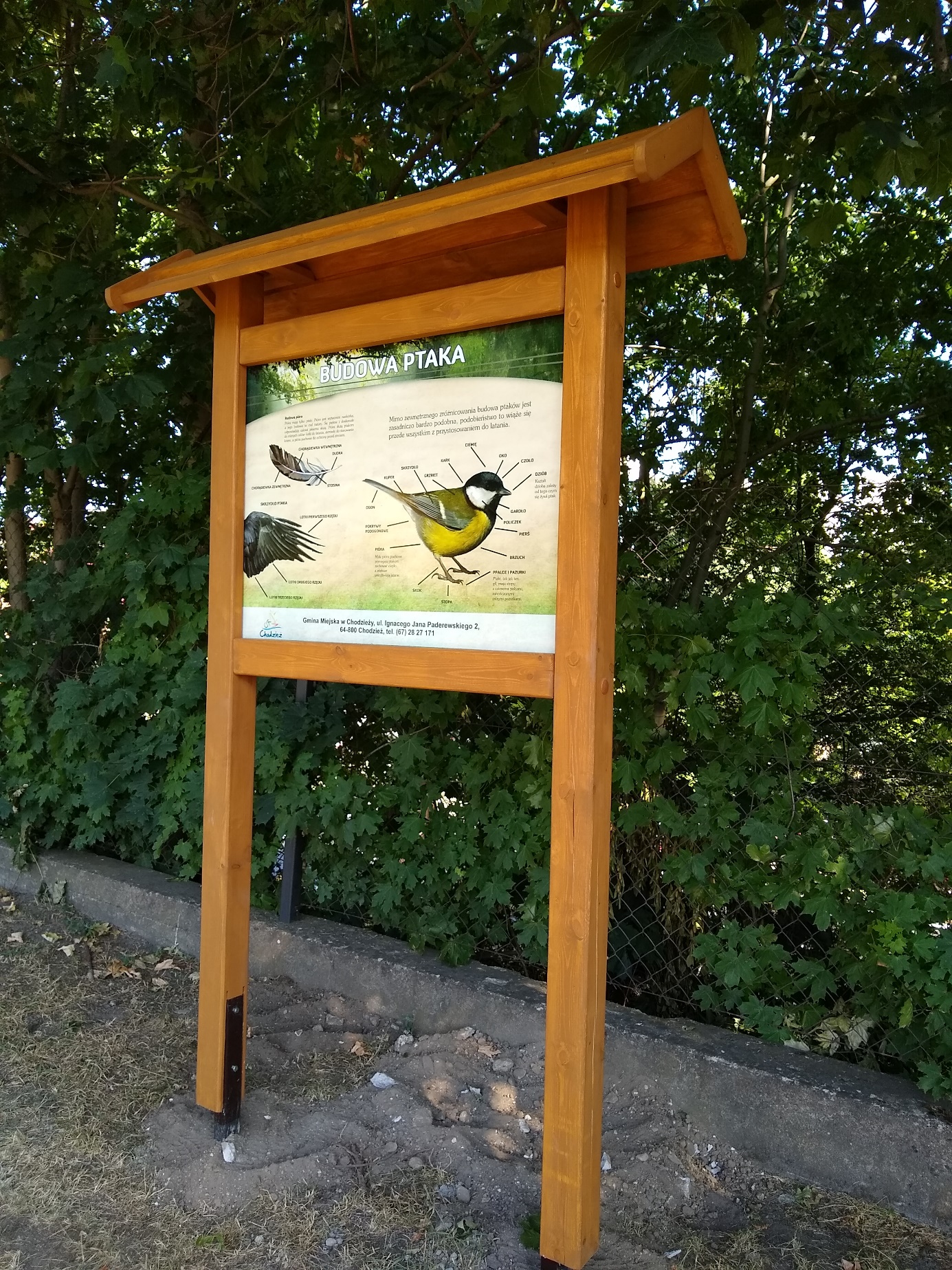 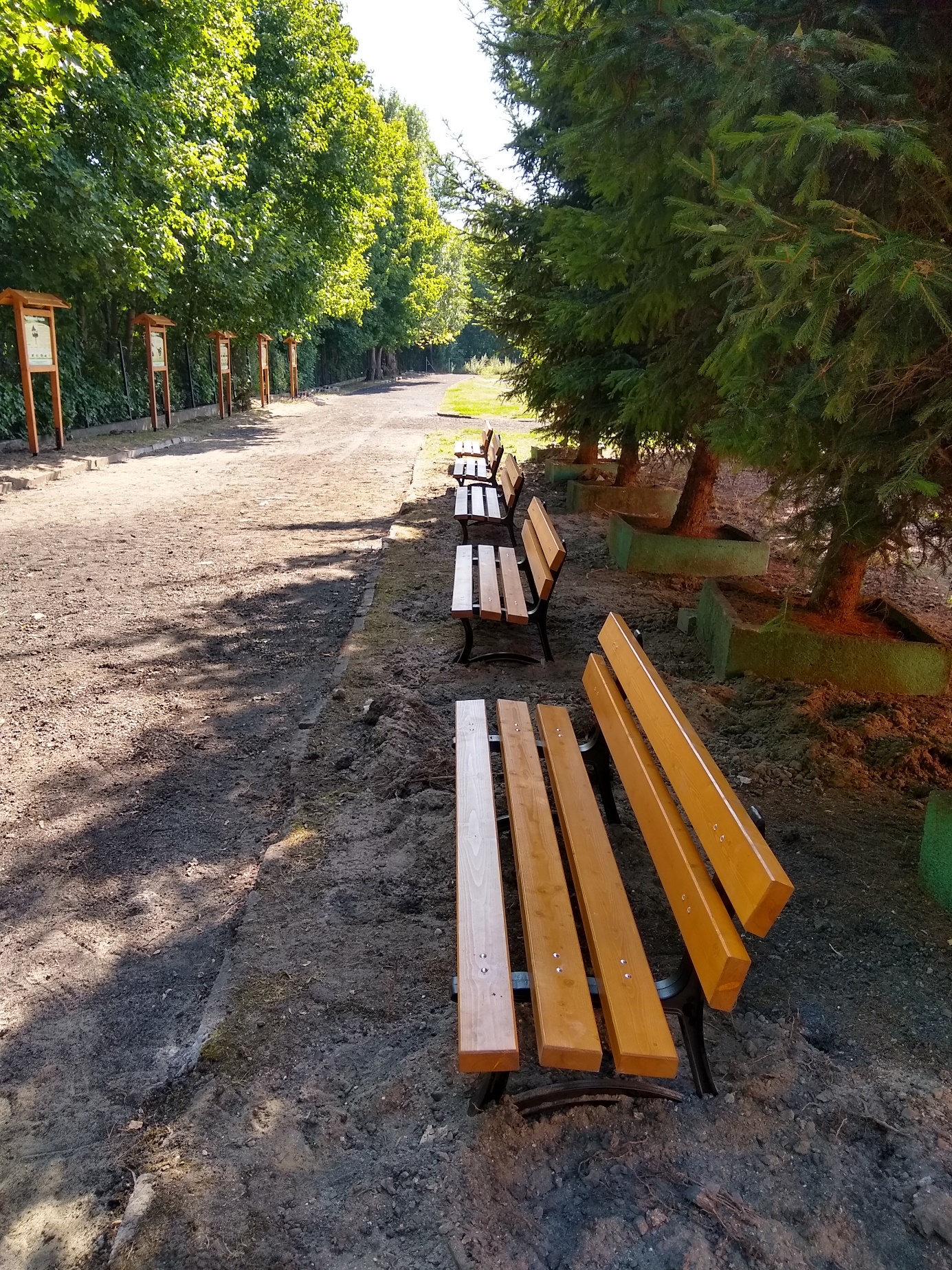 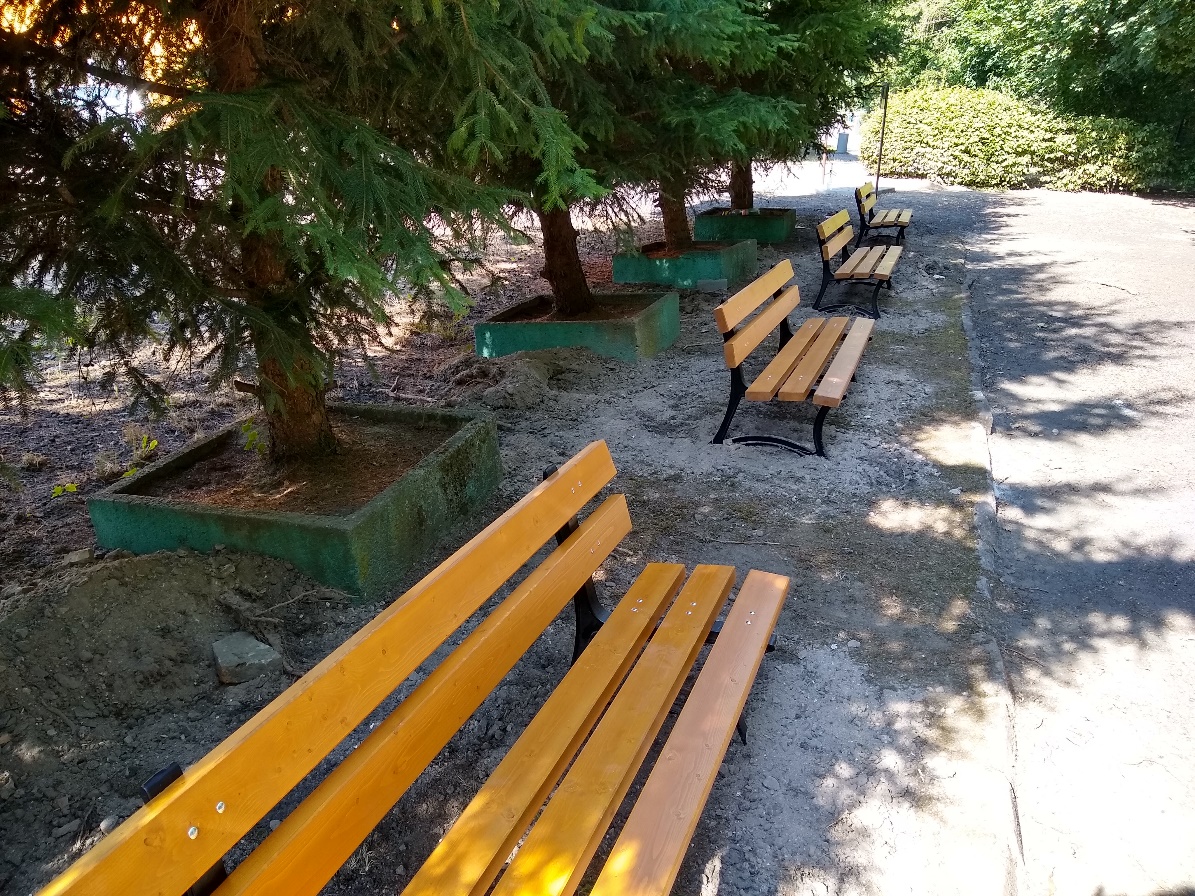 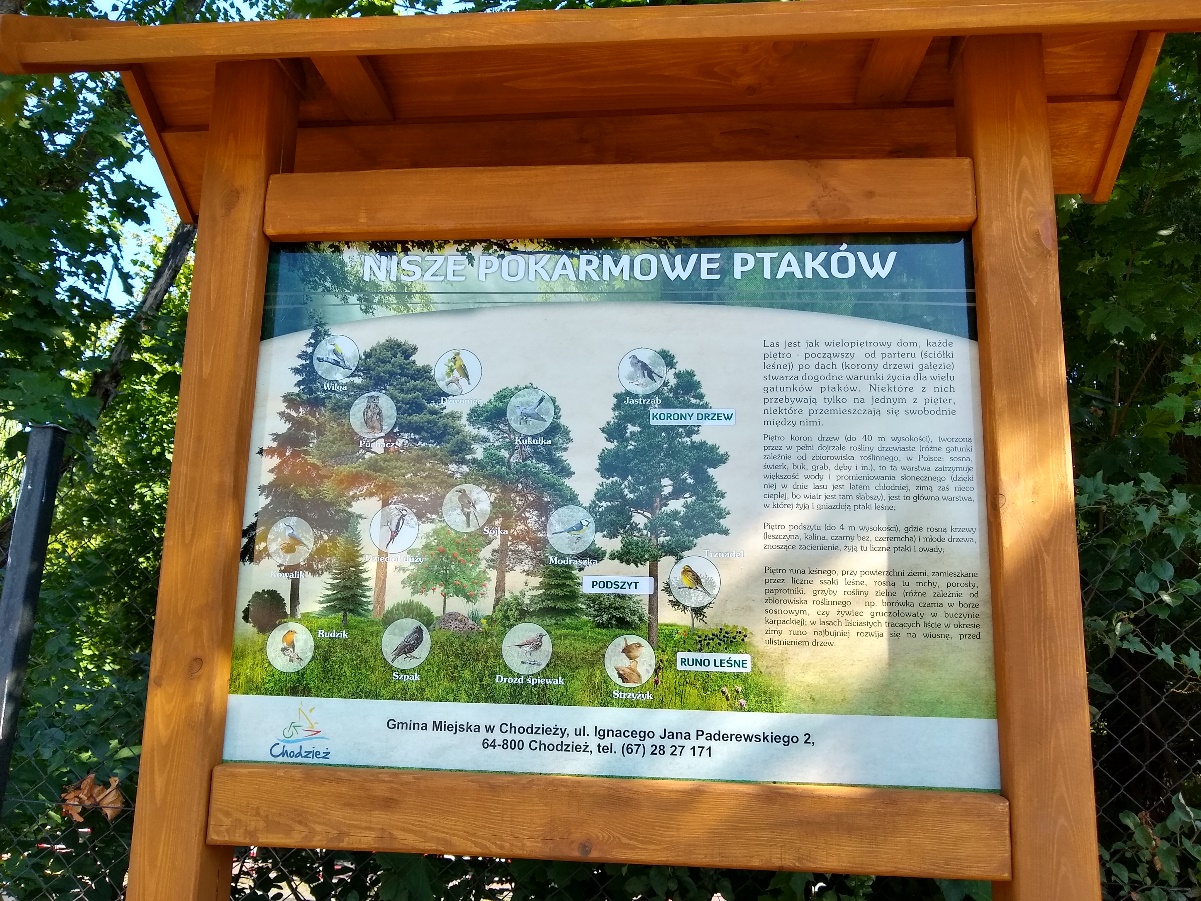 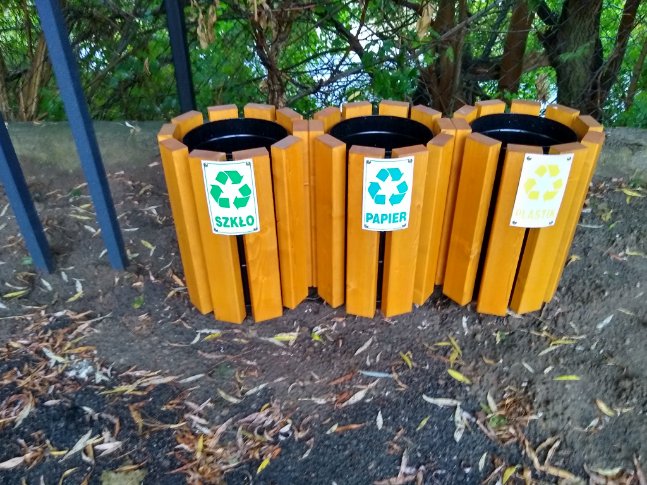 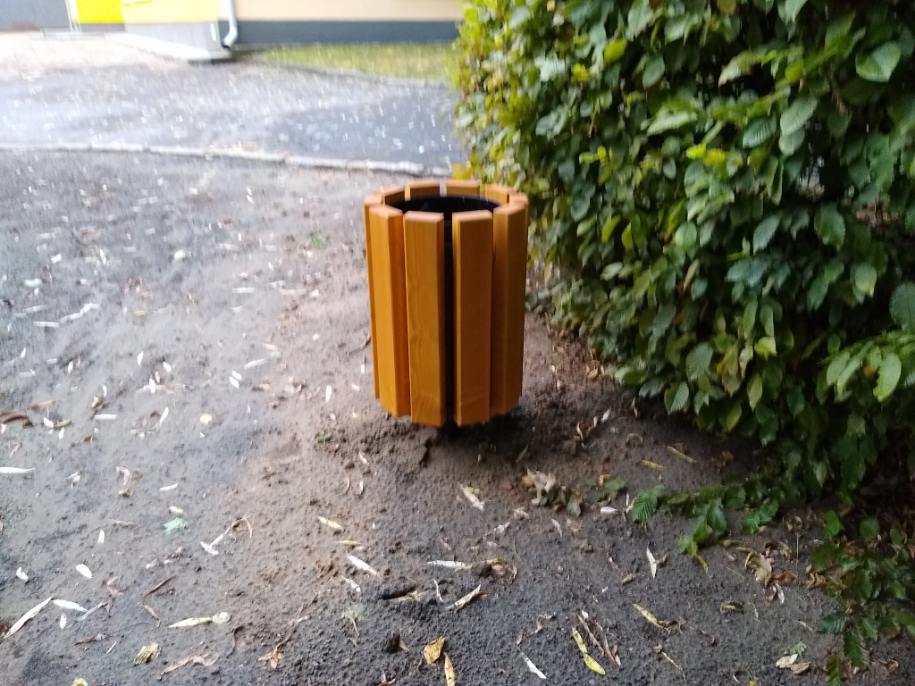 